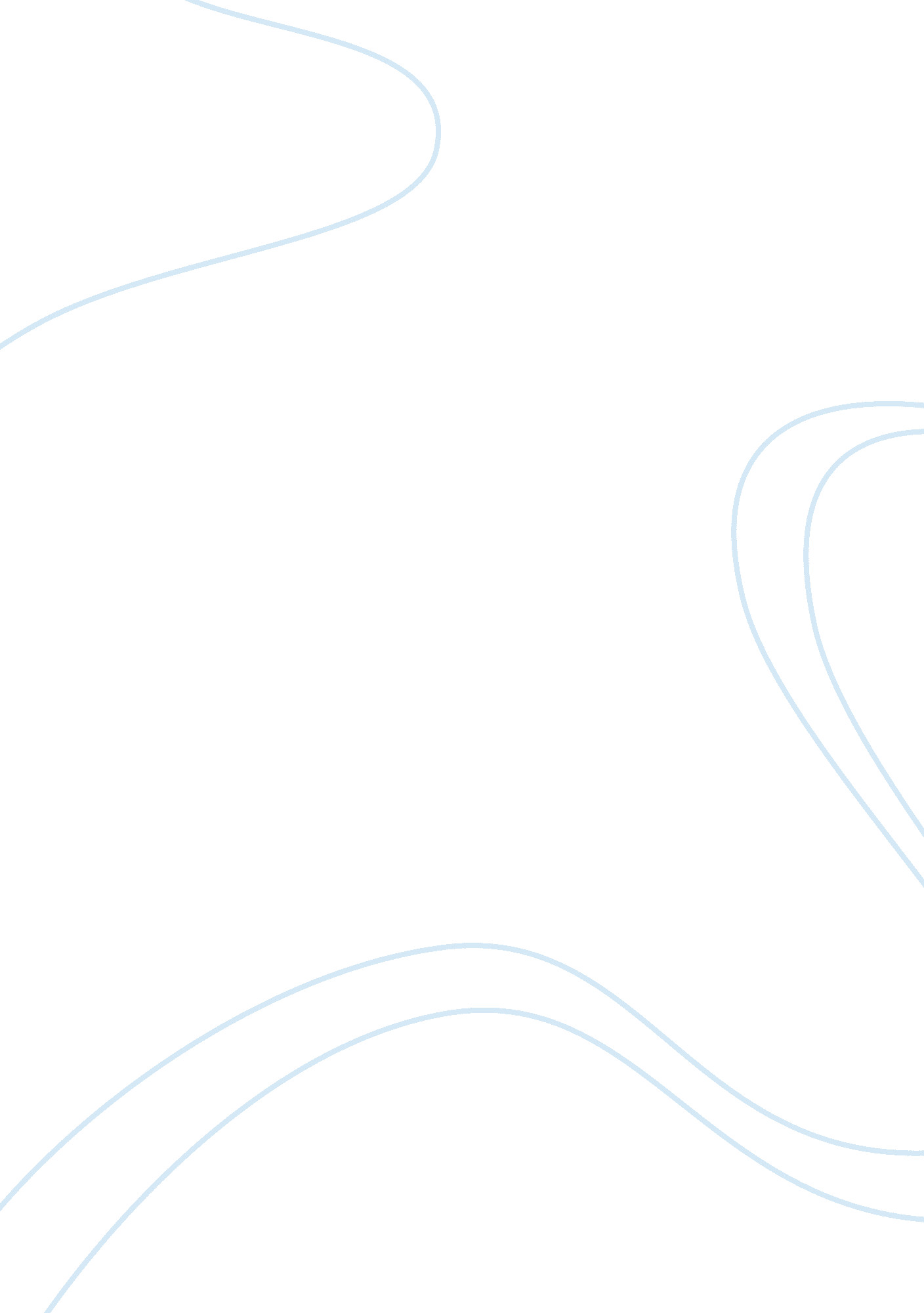 Information technology act paperTechnology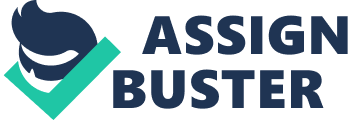 CHIP compels public schools and libraries receiving federal funding or Internet access to install a " technology protection measure" on each computer that connects to the Internet; they are also required to have a formal Internet safety policy. " (Para. 1). This act was established with the purpose of blocking inappropriate content to children's. For example, sexual harassment, sexual content, child pornography, and harmful to minors (Lamb, 2007). The act demands our schools and libraries to implement a technology protection by installing software programs that allows them to filter every computer. By all means if a school or library refuses to allow this law they are at risk to not receive any discounts of Internet access or internal connections through the E-rate program. What is Health Insurance Portability and Accountability Act (HIPPIE), 1996? According to Arrivals (2009), " The Health Insurance Portability and Accountability Act of 1996 (PL 104-191), commonly referred to as HAIFA, is federal legislation that mandates extensive requirements for group health insurance plans and medical providers. HAIFA significantly expanded the notion of privacy and the protection of individual attain records, it expanded protection of individuals with preexisting medical conditions from being denied healthcare coverage, and it allowed for the portability or transfer of individual healthcare coverage from one employer to another. " (Para. 1). This act was established with the intention of protecting health insurance to employees and their families who change or lose their Jobs. As well as to keep safe all information that was sent or viewed electronically (Arrivals, 2009). What were the advances in information technology that resulted in the new ethical sues necessitating the creation of these acts? Internet is the most advance information technology I believe there is. Our work is becoming smaller and available pretty much in our hands. What we didn't think it could happen years ago, now we are leaving it. The liberation of the internet is what most ethical issues come in hand. The web is now almost impossible to control; every person is becoming more knowledgeable of technology that hackers and delinquents have the capability to have quicker access to confidential documents. 